РОССИЙСКАЯ ФЕДЕРАЦИЯАДМИНИСТРАЦИЯ МУНИЦИПАЛЬНОГО ОБРАЗОВАНИЯБУДОГОЩСКОЕ ГОРОДСКОЕ ПОСЕЛЕНИЕКИРИШСКОГО МУНИЦИПАЛЬНОГО РАЙОНАЛЕНИНГРАДСКОЙ ОБЛАСТИПОСТАНОВЛЕНИЕ   От 30 декабря 2015 года № 263О планировании регулярных перевозок пассажиров и багажа на муниципальных маршрутах в границах муниципального образования Будогощское городское поселение Киришского муниципального района Ленинградской области	В соответствии с Федеральным законом от 06.10.2003 № 131-ФЗ «Об общих принципах организации местного самоуправления в Российской Федерации», Федеральным законом от 13.07.2015 № 220-ФЗ «Об организации регулярных перевозок пассажиров и багажа автомобильным транспортом и городским наземным электрическим транспортом в Российской Федерации и о внесении изменений в отдельные законодательные акты Российской Федерации» Администрация муниципального образования Будогощское городское поселение Киришского муниципального района Ленинградской области ПОСТАНОВЛЯЕТ:	1. Утвердить перечень мероприятий по развитию регулярных перевозок пассажиров и багажа на муниципальных маршрутах в границах муниципального образования Будогощское городское поселение Киришского муниципального района Ленинградской области, согласно приложению к настоящему постановлению.	2. Опубликовать настоящее постановление в газете «Будогощский вестник» и разместить на официальном сайте муниципального образования Будогощское городское поселение Киришского муниципального района Ленинградской области.	3. Настоящее постановление вступает в силу после его официального опубликования.Глава администрации								 И.Е. РезинкинРазослано: в дело-2, юридический комитет, комитет экономического развития и инвестиционной деятельности, Комитет финансов Киришского муниципального районаУТВЕРЖДЕНпостановлением администрациимуниципального образованияБудогощское городское поселениеКиришского муниципального районаЛенинградской областиот «30»декабря 2015  г. № 263(приложение)Переченьмероприятий по развитию регулярных перевозок пассажиров и багажа на муниципальных маршрутах в границах муниципального образования Будогощское городское поселение Киришского муниципального района Ленинградской области№ п/пНаименование мероприятияСроки (период) исполненияОтветственный исполнитель1.Разработка и утверждение формы заявления об установлении или изменении муниципального маршрута регулярных перевозок в границах муниципального образования Будогощское городское поселение Киришского муниципального района Ленинградской области по нерегулируемым тарифам до 11 января2016 годаАдминистрация муниципального образования Будогощское городское поселение (Администрация Киришского муниципального района – в случае передачи части полномочий по решению вопросов местного значения в соответствии с ч. 4 ст. 15 Федерального закона от 06.10.2003 № 131-ФЗ «Об общих принципах организации местного самоуправления в Российской Федерации», согласно заключенному соглашению)2.Ведение реестра муниципальных маршрутов регулярных перевозок в границах муниципального образования Будогощское городское поселение Киришского муниципального района Ленинградской области (в том числе внесение в него изменений)постояннос 11 января2016 года Администрация муниципального образования Будогощское городское поселение (Администрация Киришского муниципального района – в случае передачи части полномочий по решению вопросов местного значения в соответствии с ч. 4 ст. 15 Федерального закона от 06.10.2003 № 131-ФЗ «Об общих принципах организации местного самоуправления в Российской Федерации», согласно заключенному соглашению)3.Принятие решений об изменении вида регулярных перевозок на муниципальных маршрутах регулярных перевозок в границах муниципального образования Будогощское городское поселение Киришского муниципального района Ленинградской областис 11 января2016 годаАдминистрация муниципального образования Будогощское городское поселение (Администрация Киришского муниципального района – в случае передачи части полномочий по решению вопросов местного значения в соответствии с ч. 4 ст. 15 Федерального закона от 06.10.2003 № 131-ФЗ «Об общих принципах организации местного самоуправления в Российской Федерации», согласно заключенному соглашению)4.Проведение конкурсных процедур на право получения свидетельства об осуществлении регулярных перевозок по нерегулируемым тарифам на муниципальных маршрутах регулярных перевозок в границах муниципального образования Будогощское городское поселение Киришского муниципального района Ленинградской областис 11 января2016 года(по мере необходимости в установленные федеральным законом сроки)Администрация муниципального образования Будогощское городское поселение (Администрация Киришского муниципального района – в случае передачи части полномочий по решению вопросов местного значения в соответствии с ч. 4 ст. 15 Федерального закона от 06.10.2003 № 131-ФЗ «Об общих принципах организации местного самоуправления в Российской Федерации», согласно заключенному соглашению)5.Проведение закупочных процедур и заключение муниципального контракта на выполнение работ, связанных с осуществлением регулярных перевозок по регулируемым тарифам на муниципальных маршрутах регулярных перевозок в границах муниципального образования Будогощское городское поселение Киришского муниципального района Ленинградской области ноябрь – декабрь2016 годаАдминистрация муниципального образования Будогощское городское поселение (Администрация Киришского муниципального района – в случае передачи части полномочий по решению вопросов местного значения в соответствии с ч. 4 ст. 15 Федерального закона от 06.10.2003 № 131-ФЗ «Об общих принципах организации местного самоуправления в Российской Федерации», согласно заключенному соглашению)6.Разработка и утверждение требований к осуществлению регулярных перевозок по нерегулируемым тарифам на муниципальных маршрутах регулярных перевозок в границах муниципального образования Будогощское городское поселение Киришского муниципального района Ленинградской области апрель2016 годаАдминистрация муниципального образования Будогощское городское поселение (Администрация Киришского муниципального района – в случае передачи части полномочий по решению вопросов местного значения в соответствии с ч. 4 ст. 15 Федерального закона от 06.10.2003 № 131-ФЗ «Об общих принципах организации местного самоуправления в Российской Федерации», согласно заключенному соглашению)7.Установление шкалы для оценки критериев, предусмотренных частью 3 статьи 24 Федерального закона от 13.07.2015 № 220-ФЗ «Об организации регулярных перевозок пассажиров и багажа автомобильным транспортом и городским наземным электрическим транспортом в Российской Федерации и о внесении изменений в отдельные законодательные акты Российской Федерации», требований к содержанию, в том числе к описанию, предложения участника открытого конкурса, к форме и составе заявки на участие в открытом конкурсе на право получения свидетельства об осуществлении регулярных перевозок по нерегулируемым тарифам на муниципальных маршрутах регулярных перевозок в границах муниципального образования Будогощское городское поселение Киришского муниципального района Ленинградской областиапрель2016 годаАдминистрация муниципального образования Будогощское городское поселение (Администрация Киришского муниципального района – в случае передачи части полномочий по решению вопросов местного значения в соответствии с ч. 4 ст. 15 Федерального закона от 06.10.2003 № 131-ФЗ «Об общих принципах организации местного самоуправления в Российской Федерации», согласно заключенному соглашению)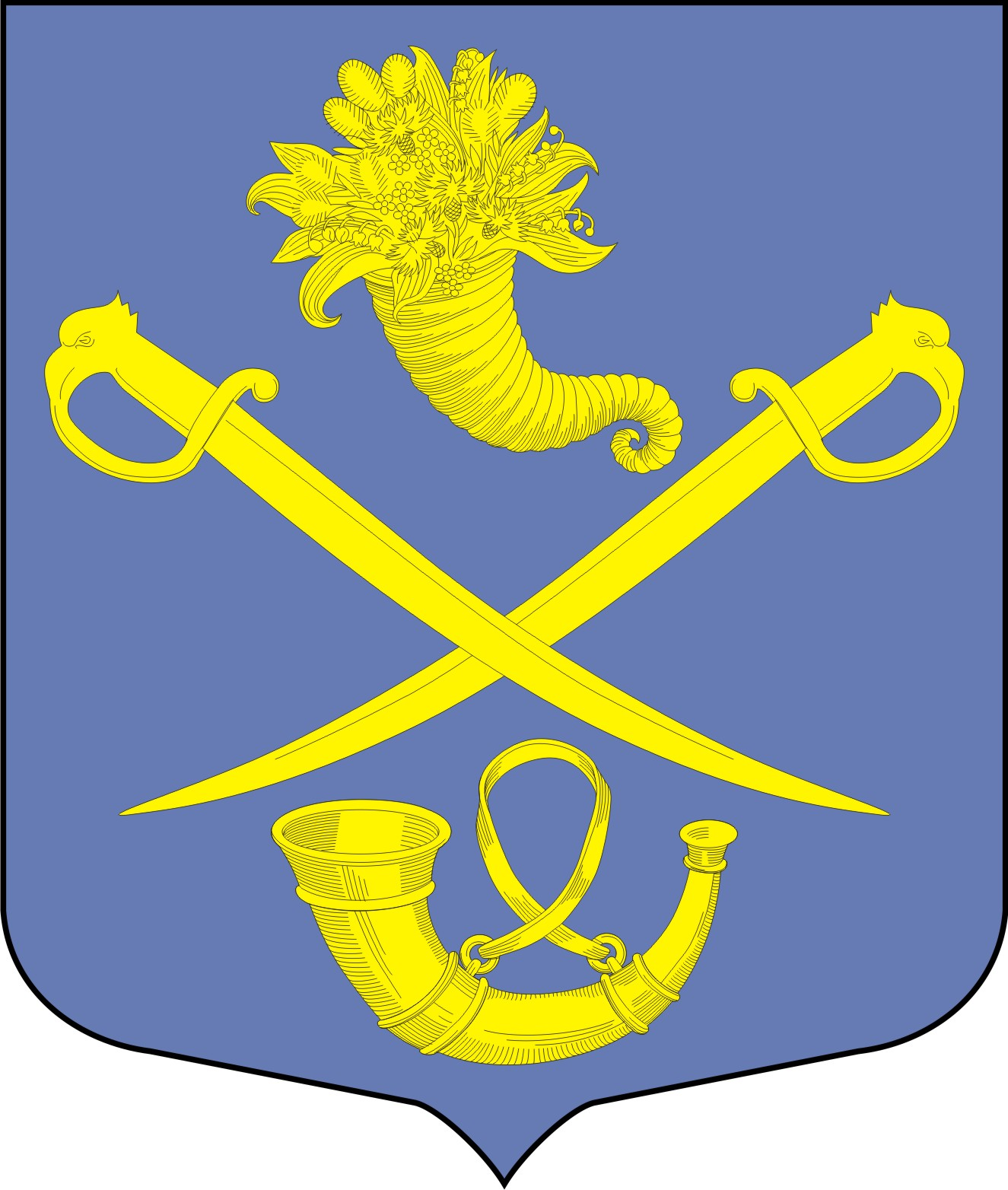 